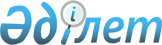 О внесении изменений в решение маслихата от 22 октября 2010 года № 291 "Об определении порядка и размера оказания жилищной помощи"
					
			Утративший силу
			
			
		
					Решение маслихата города Аркалыка Костанайской области от 19 февраля 2014 года № 156. Зарегистрировано Департаментом юстиции Костанайской области 17 марта 2014 года № 4502. Утратило силу решением маслихата города Аркалыка Костанайской области от 20 марта 2015 года № 236

      Сноска. Утратило силу решением маслихата города Аркалыка Костанайской области от 20.03.2015 № 236 (вводится в действие по истечении десяти календарных дней после дня его первого официального опубликования).      В соответствии с пунктом 2 статьи 97 Закона Республики Казахстан от 16 апреля 1997 года "О жилищных отношениях", постановлением Правительства Республики Казахстан от 30 декабря 2009 года № 2314 "Об утверждении Правил предоставления жилищной помощи", Аркалыкский городской маслихат РЕШИЛ:



      1. Внести в решение маслихата от 22 октября 2010 года № 291 "Об определении порядка и размера оказания жилищной помощи" (зарегистрированно в Реестре государственной регистрации нормативных правовых актов за № 9-3-134, опубликовано 3 декабря 2010 года в газете "Торгай") следующие изменения:



      в приложении к указанному решению:



      пункт 1 изложить в новой редакции:

      "1. Жилищная помощь предоставляется за счет средств местного бюджета малообеспеченным семьям (гражданам), постоянно проживающим в данной местности на оплату:

      расходов на содержание жилого дома (жилого здания) семьям (гражданам), проживающим в приватизированных жилых помещениях (квартирах) или являющимся нанимателями (поднанимателями) жилых помещений (квартир) в государственном жилищном фонде;

      потребления коммунальных услуг семьями (гражданами), являющимся собственниками или нанимателями (поднанимателями) жилища;

      услуг связи в части увеличения абонентской платы за телефон, подключенный к сети телекоммуникаций семьям (гражданам), являющимся собственниками или нанимателями (поднанимателями) жилища в порядке установленном законодательством в области связи;

      арендной платы за пользование жилищем, арендованным местным исполнительным органом в частном жилищном фонде.

      Расходы малообеспеченных семей (граждан), принимаемые к исчислению жилищной помощи, определяются как сумма расходов по каждому из вышеуказанных направлений.";



      пункт 12 изложить в новой редакции:

      "12. Жилищная помощь определяется, как разница между суммой оплаты расходов на содержание жилого дома (жилого здания), потребления коммунальных услуг и услуг связи в части увеличения абонентской платы за телефон, подключенный к сети телекоммуникаций, арендной платы за пользованием жилищем, арендованным местным исполнительным органом в частном жилищном фонде в пределах норм и предельно-допустимого уровня расходов семьи (граждан) на эти цели.";



      2. Настоящее решение вводится в действие по истечении десяти календарных дней после дня его первого официального опубликования.      Председатель внеочередной

      сессии Аркалыкского

      городского маслихата                       К. Смагулов      Секретарь Аркалыкского

      городского маслихата                       Н. Шалдыбаев      СОГЛАСОВАНО:      Руководитель государственного

      учреждения "Отдел занятости

      и социальных программ

      акимата города Аркалыка"

      ________________ К. Омарова      Руководитель государственного

      учреждения "Отдел финансов

      акимата города Аркалыка"

      ________________ А. Мұхамбетжанова      Руководитель государственного

      учреждения "Отдел экономики

      и бюджетного планирования

      акимата города Аркалыка"

      ________________ Н. Гайдаренко
					© 2012. РГП на ПХВ «Институт законодательства и правовой информации Республики Казахстан» Министерства юстиции Республики Казахстан
				